ضوابط و قوانین کار در آزمایشگاه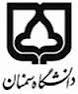 فرم ارائه خدمات آزمایشگاهی به دانشجویان رشته موادآزمایشگاههای مواد، به دلیل داشتن دستگاههای خاص و همچنین امکان آلودگی با مواد سمی و خطرناک همچون اسیدها، نانومواد و مواد پودری،در زمرهی آزمایشگاههای پرمخاطره محسوب میشود. لذا حضور و تردد بیمورد دانشجویان ممنوع است.حضور در آزمایشگاه پس از تصویب پروژه در شورای آموزشی دانشکده و با نظر استاد راهنما میسر است و دانشجو تنها مجوز فعالیت در راستای پروژه تعریف شده را خواهد داشت.دانشجویان بدون هماهنگی قبلی با کارشناس مربوطه، حق استفاده از هیچ یک از تجهیزات را نخواهند داشت.دانشجو موظف است قبل از کار با هر دستگاه، پس از بهره مندی از راهنماییهای کارشناس مربوطه، دستورالعمل های مربوطه، مراحل کار و نکات ایمنی را به دقت مطالعه نموده و مواد موجود در هر محیط کاری و خطرات احتمالی ناشی از آن را بشناسد و در صورت وجود هر گونه ابهامی ابتدا سوال و سپس اقدام به تست نماید."استفاده از تجهیزات ایمنی و دوری از حرکات غیرمتعارف و خطر آفرین"، این توصیه جهت حفظ سلامتی افراد است و دانشجویان موظف به انجام آن هستند.حضور همراه بدون تآئید استاد راهنما و هماهنگی قبلی با آزمایشگاه ممنوع است.کلیه افراد معرفی شده به آزمایشگاه، موظف به استفاده درست و ایمن از تجهیزات بوده، و در صورت آسیب رساندن به تجهیزات به دلیل بی احتیاطی و استفاده نادرست از تجهیزات و وسایل، موظف به جبران خسارت هستند.افراد پس از هرگونه فعالیت و پیش از خروج از آزمایشگاه، موظفند تا ابزار را در جای خود قرار داده و از خاموش بودن تجهیزات برقی مطمئن باشند، همچنین میز و محیط کار خود را تمیز و گزارش کارکرد روزانه دستگاه را در فرم مربوطه ثبت نمایند. از خوردن و آشامیدن در محیط آزمایشگاه جدا خودداری فرمایید.از قرار دادن مواد آزمایشگاهی و وسایل شخصی در محیط آزمایشگاه اجتناب نمایید. در صورت مفقود شدن، آزمایشگاه مسئولیتی عهدهدار نیست. بعلاوه مواد مجهول -خصوصا اگر ظنی بر به سمی بودن و آلوده بودن آنها باشد- به سرعت امحا می شوند لذا از رها نمودن مواد خود حتی برای ساعتی در آزمایشگاه اجتناب نمایید.دانشجو ملزم است تا در هر بار مراجعه به هر یک از واحدهای آزمایشگاهی دانشکده مواد و متالورژی دانشگاه سمنان، فرم حاضر را به همراه داشته باشد و در صورت مفقود شدن این فرم، تنها در موارد خاص و به صلاح دید گروه، پس از طی مراحل مربوط به تسویه حساب، فرم المثنی صادر میگردد، در صورت عدم موافقت گروه با صدور فرم المثنی، گرنت دانشجو صفر و کلیه خدمات به صورت آزاد برای دانشجو لحاظ می گردد. اینجانب با مطالعه مجموعه قوانین و ضوابط فوق، متعهد میگردم تا در رعایت نکات ایمنی نهایت دقت را به کار بندم و در حفظ سلامت خود و ابزار و تجهیزاتی که در اختیار این جانب قرار می گیرد، کوشا باشم.نام و امضای دانشجو:آزمایشگاههای مواد، به دلیل داشتن دستگاههای خاص و همچنین امکان آلودگی با مواد سمی و خطرناک همچون اسیدها، نانومواد و مواد پودری،در زمرهی آزمایشگاههای پرمخاطره محسوب میشود. لذا حضور و تردد بیمورد دانشجویان ممنوع است.حضور در آزمایشگاه پس از تصویب پروژه در شورای آموزشی دانشکده و با نظر استاد راهنما میسر است و دانشجو تنها مجوز فعالیت در راستای پروژه تعریف شده را خواهد داشت.دانشجویان بدون هماهنگی قبلی با کارشناس مربوطه، حق استفاده از هیچ یک از تجهیزات را نخواهند داشت.دانشجو موظف است قبل از کار با هر دستگاه، پس از بهره مندی از راهنماییهای کارشناس مربوطه، دستورالعمل های مربوطه، مراحل کار و نکات ایمنی را به دقت مطالعه نموده و مواد موجود در هر محیط کاری و خطرات احتمالی ناشی از آن را بشناسد و در صورت وجود هر گونه ابهامی ابتدا سوال و سپس اقدام به تست نماید."استفاده از تجهیزات ایمنی و دوری از حرکات غیرمتعارف و خطر آفرین"، این توصیه جهت حفظ سلامتی افراد است و دانشجویان موظف به انجام آن هستند.حضور همراه بدون تآئید استاد راهنما و هماهنگی قبلی با آزمایشگاه ممنوع است.کلیه افراد معرفی شده به آزمایشگاه، موظف به استفاده درست و ایمن از تجهیزات بوده، و در صورت آسیب رساندن به تجهیزات به دلیل بی احتیاطی و استفاده نادرست از تجهیزات و وسایل، موظف به جبران خسارت هستند.افراد پس از هرگونه فعالیت و پیش از خروج از آزمایشگاه، موظفند تا ابزار را در جای خود قرار داده و از خاموش بودن تجهیزات برقی مطمئن باشند، همچنین میز و محیط کار خود را تمیز و گزارش کارکرد روزانه دستگاه را در فرم مربوطه ثبت نمایند. از خوردن و آشامیدن در محیط آزمایشگاه جدا خودداری فرمایید.از قرار دادن مواد آزمایشگاهی و وسایل شخصی در محیط آزمایشگاه اجتناب نمایید. در صورت مفقود شدن، آزمایشگاه مسئولیتی عهدهدار نیست. بعلاوه مواد مجهول -خصوصا اگر ظنی بر به سمی بودن و آلوده بودن آنها باشد- به سرعت امحا می شوند لذا از رها نمودن مواد خود حتی برای ساعتی در آزمایشگاه اجتناب نمایید.دانشجو ملزم است تا در هر بار مراجعه به هر یک از واحدهای آزمایشگاهی دانشکده مواد و متالورژی دانشگاه سمنان، فرم حاضر را به همراه داشته باشد و در صورت مفقود شدن این فرم، تنها در موارد خاص و به صلاح دید گروه، پس از طی مراحل مربوط به تسویه حساب، فرم المثنی صادر میگردد، در صورت عدم موافقت گروه با صدور فرم المثنی، گرنت دانشجو صفر و کلیه خدمات به صورت آزاد برای دانشجو لحاظ می گردد. اینجانب با مطالعه مجموعه قوانین و ضوابط فوق، متعهد میگردم تا در رعایت نکات ایمنی نهایت دقت را به کار بندم و در حفظ سلامت خود و ابزار و تجهیزاتی که در اختیار این جانب قرار می گیرد، کوشا باشم.نام و امضای دانشجو:فرم ارائه خدمات آزمایشگاهی به دانشجو ............................. (صفحه 1)مهر و امضا:فرم ارائه خدمات آزمایشگاهی به دانشجو ............................. (صفحه 2)شماره:تاریخ:فرم ارائه خدمات آزمایشگاهی به دانشجو ............................. (صفحه 2)این فرم بدون تاریخ و امضا و تائید دانشکده بدون اعتبار است.فرم ارائه خدمات آزمایشگاهی به دانشجو ............................. (صفحه 2)فرم ارائه خدمات آزمایشگاهی به دانشجو ............................. (صفحه 3)